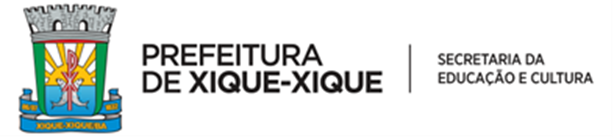 ANEXO IV     Edital nº 0003/2020DECLARAÇÃO DO PROPONENTE(obs: o proponente deve assinar e enviar via e-mail:  leialdirblancsemec@gmail.com)DECLARO que conheço e aceito, incondicionalmente, as regras do Edital. 003/2020, bem como me responsabilizo por todas as informações contidas na Proposta por mim inscrita, e pelo cumprimento de todas as exigências. CONCORDO em participar com a referida proposta _______________________________________________________________.DECLARO estar ciente de todos os termos deste Edital e que todas as informações são verdadeiras.RG:_______________________(nome civil e n.º do RG)_______________________________________________________________(nome artístico) _______________________________________________________________Assinatura (por extenso) Xique-Xique, BA. ____/____/______